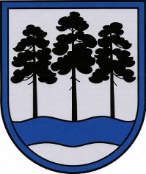 OGRES  NOVADA  PAŠVALDĪBAReģ.Nr.90000024455, Brīvības iela 33, Ogre, Ogres nov., LV-5001tālrunis 65071160, fakss 65071161, e-pasts: ogredome@ogresnovads.lv, www.ogresnovads.lv PAŠVALDĪBAS DOMES SĒDES PROTOKOLA IZRAKSTS9.§Par grozījumiem Ogres novada pašvaldības domes 2017.gada 21.septembra lēmumā “Par Ogres novada pašvaldības kā kapitāla daļu turētāja pārstāvju iecelšanu”Saskaņā ar Ogres novada pašvaldības (turpmāk – Pašvaldība) domes 2017.gada 21.septembra lēmumu “Par Ogres novada pašvaldības kā kapitāla daļu turētāja pārstāvju iecelšanu” (protokols Nr.10, 19.§), Pašvaldības domes priekšsēdētāja vietnieks Gints Sīviņš tika iecelts par pašvaldības kapitāla daļu turētāja pārstāvi sabiedrībā ar ierobežotu atbildību “Ogres autobuss” (turpmāk – SIA “Ogres autobuss”). Pamatojoties uz Pašvaldības domes 2018.gada 21.jūnija lēmumu “Par SIA “Ogres autobuss” reorganizāciju” (protokols Nr.9, 56.§), tika pieņemts lēmums uzsākt sabiedrības ar ierobežotu atbildību “Ogres autobuss” (reģistrācijas Nr.40003319407, juridiskā adrese: Ogres nov., Ogre, Brīvības iela 12A, LV-5001) reorganizāciju, pievienojot to akciju sabiedrībai “CATA” (reģistrācijas Nr.40003016840, juridiskā adrese: Cēsu nov., Cēsis, Jāņa Poruka iela 8, LV-4101).Saskaņā ar 2019.gada 8.februāra reorganizācijas (apvienošanās) līguma, kas noslēgts starp akciju sabiedrību “CATA” (turpmāk – AS “CATA”) un SIA “Ogres autobuss” (turpmāk – Reorganizācijas līgums), 1.1.punktu, AS “CATA” un SIA “Ogres autobuss” tiek reorganizētas apvienošanas ceļā, AS “CATA” (iegūstošā sabiedrība) pievienojot SIA “Ogres autobuss” (pievienojamā sabiedrība). Saskaņā ar Reorganizācijas līguma 3.2.punktu, Pašvaldība kā SIA “Ogres autobuss” daļu īpašnieks iegūst 51 817 AS “CATA” kapitāldaļas (akcijas),  bet saskaņā ar Reorganizācijas līguma 3.3.punktu, Pašvaldībai piederošo AS “CATA” kapitāldaļu (akciju) skaits veido 4,85% no kopējā AS “CATA” kapitāldaļu (akciju) skaita. Publiskas personas kapitāla daļu un kapitālsabiedrību pārvaldības likuma 14.panta pirmā daļa nosaka, ka, ja pašvaldības kapitāla daļu turētājs ir pašvaldība, šajā likumā paredzētos kapitāla daļu turētāja lēmumus pieņem pašvaldības domes priekšsēdētājs (turpmāk arī — kapitāla daļu turētāja pārstāvis).Saskaņā ar augstāk minētā likuma panta otro daļu, pašvaldības dome var nodot pašvaldības kapitāla daļu turētāja lēmumu pieņemšanas tiesības pašvaldības domes priekšsēdētāja vietniekam, pašvaldības izpilddirektoram vai tās pilsētas (novada) pašvaldības struktūrvienības vadītājam, kurai ir uzticēta attiecīgu pašvaldības kapitāla daļu pārvaldīšana (turpmāk arī — kapitāla daļu turētāja pārstāvis). Savukārt, saskaņā ar augstāk minētā likuma panta trešo daļu, pašvaldības domes priekšsēdētāja vai šā panta otrajā daļā minētās amatpersonas prombūtnes laikā (atvaļinājums, slimība vai cita līdzīga situācija, kurā netiek nodrošinātas kapitāla daļu turētāja pārstāvja funkcijas) kapitāla daļu turētāja lēmumus pieņem persona, kura pilda pašvaldības domes priekšsēdētāja, izpilddirektora vai attiecīgās pašvaldības struktūrvienības vadītāja pienākumus.Ņemot vērā minēto un pamatojoties uz Publiskas personas kapitāla daļu un kapitālsabiedrību pārvaldības likuma 14.panta pirmo un otro daļu,balsojot: PAR – 14 balsis (E.Helmanis, G.Sīviņš, M.Siliņš, Dz.Mozule, J.Laptevs, M.Leja, J.Iklāvs, E.Strazdiņa, I.Vecziediņa, D.Širovs, S.Kirhnere, Dz.Žindiga, E.Bartkevičs, J.Latišs), PRET – nav, ATTURAS – nav,Ogres novada pašvaldības dome NOLEMJ:Izdarīt Ogres novada pašvaldības domes 2017.gada 21.septembra lēmumā “Par Ogres novada pašvaldības kā kapitāla daļu turētāja pārstāvju iecelšanu” šādus grozījumus: aizstāt paskaidrojuma tekstā vārdus “sabiedrība ar ierobežotu atbildību “Ogres autobuss”” ar vārdiem “akciju sabiedrība “CATA””;Izteikt 2.3.punktu šādā redakcijā:“2.3. akciju sabiedrībā “CATA””. Uzdot Ogres novada pašvaldības centrālās administrācijas “Ogres novada pašvaldība” Kancelejai nodrošināt Ogres novada pašvaldības domes 2017.gada 21.septembra lēmuma “Par Ogres novada pašvaldības kā kapitāla daļu turētāja pārstāvju iecelšanu” spēkā esošo redakciju.Kontroli par lēmuma izpildi uzdot pašvaldības izpilddirektora vietniekam.(Sēdes vadītāja,domes priekšsēdētāja E.Helmaņa paraksts)Ogrē, Brīvības ielā 33Nr.9      2019.gada 18.jūlijā